Demande de devis pour l’Application numériqueProjet DEAR 1Planet4All10 Septembre 2020RFQ/99DZC/42A/DIG/HQ/10-09-2020/001IntroductionCe document constitue le cahier des charges pour la sélection d’un prestataire externe chargé de créer l’Application numérique du projet 1Planet4All (désignée ici sous le terme « l’Application »). Il a été préparé en collaboration avec l’équipe IT d’ACTED et sera une partie centrale du dossier de candidature partagé avec de potentiels prestataires. La section d’introduction fournit des informations générales sur le contexte de l’activité, la section I présente les travaux préparatoires consolidés en amont de la collecte de devis, la section II détaille le cahier des charges précis de l’Application, et enfin la section III présente les modalités de la procédure de sélection.ACTEDACTED est une organisation non gouvernementale, dont le siège est à Paris, et qui a été fondée en 1993. Indépendante, privée et à but non lucratif, ACTED respecte une stricte impartialité politique et religieuse et fonctionne selon des principes de non-discrimination et de transparence.  ACTED s'efforce de répondre aux crises humanitaires et de renforcer la résilience, de promouvoir une croissance inclusive et durable, de co-construire une gouvernance efficace et de soutenir la construction de la société civile à travers le monde en investissant dans les personnes et leur potentiel.  La mission d'ACTED est de sauver des vies et d'aider les populations à répondre à leurs besoins dans les zones difficiles d'accès.  ACTED développe et met en œuvre des programmes qui ciblent les plus vulnérables parmi les populations qui ont souffert de conflits, de catastrophes naturelles ou de difficultés socio-économiques. L'approche d'ACTED va au-delà de l'urgence immédiate pour s'intéresser aux opportunités de reconstruction des moyens de subsistance et de développement durable à plus long terme.  En 2020, ACTED est présente sur quatre continents et nos équipes interviennent dans 37 pays auprès de 20,7 millions de personnes, répondant à des situations d'urgence, soutenant des projets de réhabilitation et accompagnant les dynamiques de développement.  Description du projetL’Application numérique décrite dans le présent document représente l'une des activités prévues dans le projet "1Planet4All", financé par l'Union européenne par le biais du mécanisme de financement DEAR (Development Education and Awareness Raising).  Ce projet implique 14 partenaires, répartis dans 12 pays européens, et vise à sensibiliser les jeunes au changement climatique et à leur donner les moyens d'y faire face.  Par leurs activités, les partenaires du consortium viseront à contribuer aux objectifs de projet suivants : Améliorer la compréhension de la jeunesse européenne sur la menace du changement climatique Inspirer, former et renforcer les compétences des jeunes leaders pour les préparer à agir contre le changement climatique Aider les jeunes Européens à développer des idées et à agir Dans le cadre général du projet, ACTED contribuera par ses activités aux résultats du consortium en France, tout en sensibilisant à sa stratégie 3Zero (Zéro Carbone, Zéro Pauvreté, Zéro Exclusion).Contexte de l’ApplicationParmi les activités du projet 1Planet4All figurent la mise en œuvre d’une campagne de communication au niveau européen et français (A1.1), qui s’appuiera sur une Application numérique nouvellement créée pour le projet (A1.4). Cette Application est également listée comme un des livrables (« outputs ») du projet, avec un objectif (« targets ») de minimum 20 000 téléchargements, et idéalement 35 000.Etudes préliminairesA. Résultats de l’étude de marchéUne étude de marché a été réalisée sur 18 applications existantes sur le thème du changement climatique et plus généralement de l’environnement, qui a permis d’analyser l’écosystème existant dans lequel la future application 1Planet4All s’inscrirait. Les principaux critères utilisés pour cette analyse étaient les suivants : Principal focus	Promesse	Public cible	Nombre de téléchargements	Système de forum échanges (i.e. comment les échanges entre utilisateurs sont possibles/intégrés dans l'App)	Système de communauté (i.e. comment d'autres flux extérieurs sont intégrés dans l'App)Système de partage (possibilité d'un retour utilisateur, de partager sur les réseaux sociaux...)Système de cartographie (type d'éléments cartographié : évènements, commerces, etc.)Ergonomie de l’application (claire ou non, facile d'utilisation ou non, etc.)	Points forts et points faibles	Leçons éventuelles pour l'App 1Planet4All	Cette analyse, disponible dans l’Annexe n°1 du présent cahier des charges, a permis de souligner certains points forts dont notre application pourrait s’inspirer, mettre en évidence des aspects déjà fréquemment couverts, et prévenir de possibles écueils. Parmi les aspects clés, nous pouvons retenir l’importance de clarifier les objectifs de l’Application pour que les utilisateurs comprennent l’intérêt de l’outil, de rendre les fonctionnalités intelligibles (notamment en limitant leur nombre), et l’importance d’un graphisme engageant.Des exemples de connexion avec les réseaux sociaux, tels que la création d’un titre de « champion » pour les utilisateurs les plus actifs, ainsi que des systèmes de badges présentés sous un angle ludique, peuvent également servir d’inspiration. Certaines applis incluent aussi un quiz d’évaluation permettant de répartir les participants selon différents profils d’engagement – constituant ainsi un chemin d’utilisation logique et compréhensible pour l’utilisateur. La compilation de contenu n’est pas si fréquente, mais certaines applis créent des liens avec les ressources d’autres organisations (notamment celle de l’UNFCCC), sans forcément les intégrer.De nombreuses applications font déjà appel à des communautés de participants, selon un mode d’engagement interactif permettant de partager des ressources ou des défis. Parmi les cas analysés, plusieurs cartographies répertorient des acteurs-clés proches de l’utilisateur (business ou autres utilisateurs engagés). Enfin, le calcul de l’empreinte carbone des utilisateurs est une fonctionnalité récurrente à travers les différents exemples analysés.Parmi les écueils les plus fréquents, on peut noter les difficultés de prise en main, le risque d’avoir des fonctionnalités ne contribuant que de façon limitée au but recherché (par ex. des jeux dont le lien effectif avec l’information ou l’action pour le climat n’est que distant, même s’ils sont ludiques), de même qu’une absence d’informations de fond ou alternativement des informations trop techniques/non vulgarisées.En revanche, nous n’avons pas repéré d’applis dont le but premier était de partager des informations sur le climat auprès de ses pairs/ parmi ses réseaux, et cela peut donc constituer un manque à combler. Un résumé de l’écosystème des applications est présenté ci-dessous, basé sur 2 critères-clés pour ACTED, l’ergonomie et le partage de contenu sur un mode ludique (« gamification du partage ») :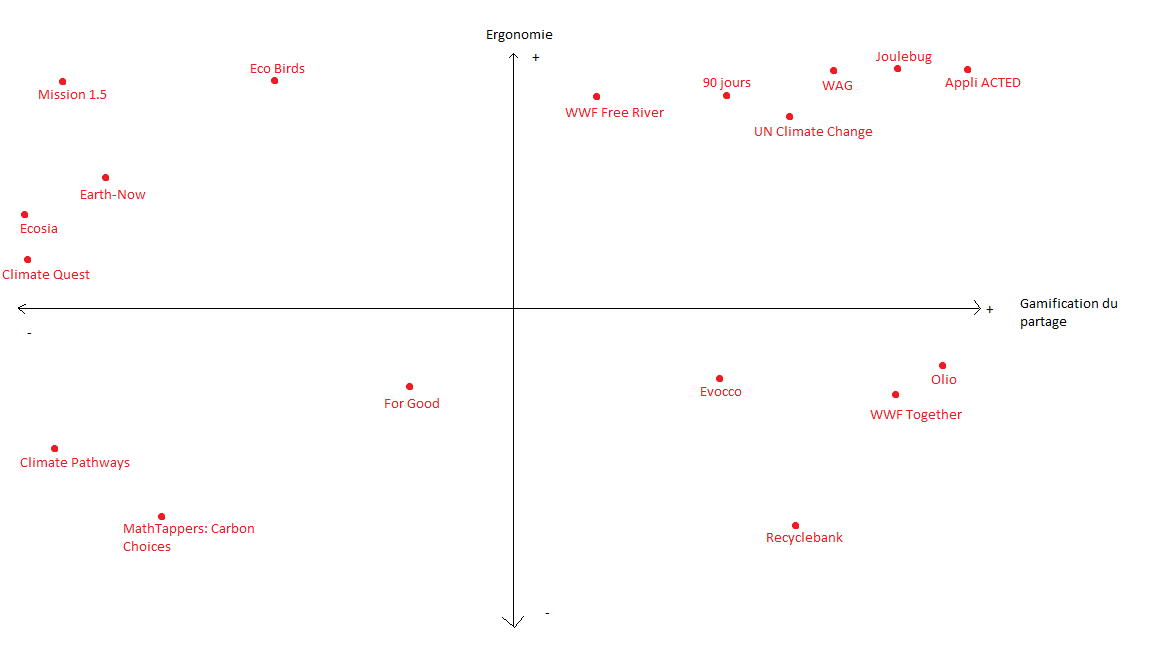 B. Résultats de l’étude des mots-clésAfin de mieux comprendre les attentes des utilisateurs d’applications numériques, une étude des termes les plus utilisés par les internautes dans des moteurs de recherche a été réalisée en interne par ACTED. Malgré des limites rencontrées dans le processus, cette démarche a permis de mettre en valeur certaines caractéristiques : - Très fréquemment, les internautes sont à la recherche d’informations de base et de définitions ;- De nombreuses questions portent sur les actions concrètes réalisables, notamment lors de la recherche d’applications en lien avec la thématique ;- Les recherches pointent aussi une volonté de tenter de mieux cerner les causes du CC, et mieux comprendre les risques (entre autres, pourquoi cela est dangereux) ;- ‘Réchauffement’ & ‘changement climatique’ ont des résultats plus « politiques » / engagés que des termes comme ‘environnement’ (plus neutres) ;- La notion d’écologie est plus fréquemment associée à la solidarité ;- Le mot ‘climat’ est lié de façon plus récurrente à des angles plus politiques, telles que les manifestations, convention, etc. - Dans plusieurs cas, les recherches sont associées à une figure en particulier, celle de Greta Thunberg.Parmi les tranches d’âge qui nous intéressent, les termes recherchés sont plutôt « réchauffement climatique », pour lesquels les 18 – 34 ans représentent une majorité d’internautes concernés, « changement climatique » arrivant 2e auprès de cette catégorie. Un exemple de mots-clés associés aux termes de recherche « Changement climatique », « Réchauffement climatique », « Environnement », « Écologie » et « Climat » est présenté en page 4: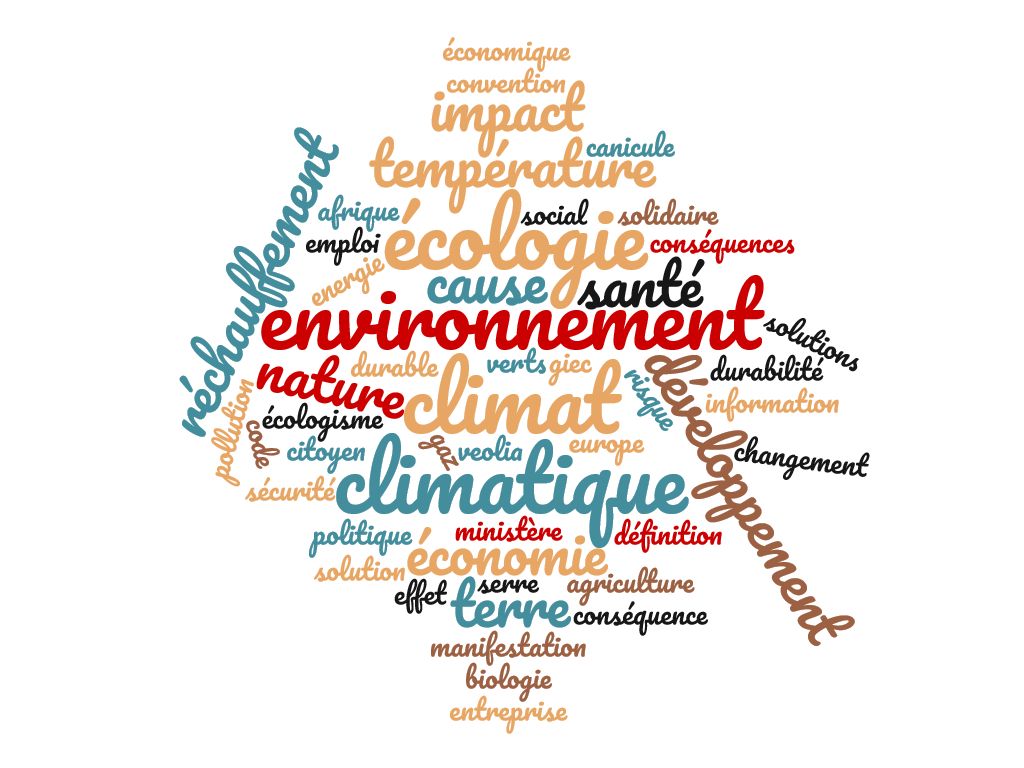 Sur la base de cette analyse, l’Application 1Planet4All bénéficierait de reprendre les termes suivants, parmi ceux les plus fréquemment rencontrés, que nous avons classés ci-dessous par ordre de priorité pour les besoins de l’Application et du projet en général :Réchauffement climatiqueChangement climatiqueDéveloppementEnvironnementEcologieCauseConséquencesImpactSolutionsActionCitoyenSocialDurableEnergieClimatEconomieTempératureNatureTerreCette liste constitue une première base, qui pourra être adaptée par la suite en fonction du matériel développé et partagé sur l’Application. C.  Réflexions sur les groupes-ciblesLes groupes de jeunes visés par l’Application correspondent aux publics-cibles du projet 1Planet4All, à savoir les 15-35 ans, répartis dans les catégories suivantes :EtudiantsEtudiants en journalismeJeunes activistesJeunes de clubs sportifsJeunes actifsInfluenceursJeunes parentsJeunes ni en emploi ni en formationD’autres catégories ciblées par le projet, les multiplicateurs (figures d’influence auprès des jeunes, tels qu’éducateurs, coaches, journalistes…) ainsi que les décideurs politiques, ne seront en revanche pas directement visées par l’App. Plusieurs activités préliminaires du projet, notamment des groupes de discussion menés avec différents groupes de jeunes entre Avril et Juillet, ainsi qu’un sondage d’opinion dont les résultats seront disponibles en Septembre, permettront de prendre en compte les avis des jeunes eux-mêmes sur les thèmes et formats les plus pertinents pour eux, et ainsi les intégrer dans l’élaboration de l’Application. Par ailleurs, les préparatifs d’une campagne de communication prévue pour 2021 ont également permis d’envisager différents niveaux de connaissances applicables aux différents groupes :Niveau 1 - Ne savent rien du changement climatique, ne peuvent en donner une définition de base et ne savent pas quoi faire à ce sujetNiveau 2 - Connaissent le changement climatique / en sont conscients dans une certaine mesure, mais ne savent pas quoi faire à ce sujetNiveau 3 - Connaissent le changement climatique, savent ce qu'il faut faire, mais n'agissent pasNiveau 4 - Connaissent le changement climatique, savent ce qu'il faut faire et agissent déjàL’Application se veut donc un moyen de s’adresser à ces différentes catégories de jeunes, et à ces différents niveaux de connaissances (appelés ici « Degrés » de connaissance), en leur proposant un contenu varié et une interface ludique susceptible d’intéresser même les moins informés ou sensibilisés.  Cahier des chargesPrésentation : L’Application de 1Planet4All vise à créer une plateforme d’influenceurs du climat (renommés par exemple « champions du climat »), qui vont partager le plus de contenu possible en rapport avec la crise climatique et les solutions pour s’y attaquer. Un des aspects techniques clés est le fait de passer par un blog relai, qui servira d’interface pour héberger le contenu de l’Application – simplifiant ainsi une partie du back-end de cette dernière.A. PromesseBasée sur les résultats de la section I et de précédentes réflexions, la promesse de l’Application peut donc être détaillée de la manière suivante :  WHAT : Proposer aux jeunes utilisateurs la promesse suivante « Deviens un champion du climat ».HOW : Par une gamification du partage, sur les réseaux, de contenu en rapport avec leurs thématiques préférées, qui passera notamment par un système de points donnant droit à des badges, lesquels ouvrent l’accès à des récompenses. WHY : Pour influencer leur entourage sur les enjeux climatiques, en les informant et leur montrant des bonnes pratiques et solutions.Un aspect clé et spécifique de cette promesse est d’axer l’application sur la diffusion d’informations plutôt que sur la réalisation d’actions/ de petits gestes du quotidien.Un défi lié à cette promesse consistera à s’assurer que l’information partagée a bien été assimilée et comprise par les utilisateurs.B. Niveaux fonctionnelsAperçu des 3 grands niveaux fonctionnels prévus1. Information : Accéder et prendre connaissance de l’information proposée sur l’Application sur différents thèmes liés au changement climatique, et sous différents formats.2. Partage de contenu : Diffuser ces contenus sur les réseaux sociaux (et potentiellement d’autres supports ad hoc, e.g. par email), et ainsi gagner des badges donnant l’accès à des niveaux plus avancés, qui permettent d’accéder à de nouvelles fonctionnalités et des avantages (cf. point ci-dessous). Pour plus de détails, voir la section II.C., ainsi que l’Annexe n° 2.3. Mobilisation et récompenses : Une fois acquis un score suffisamment élevé grâce à la prise de connaissance et surtout la diffusion de contenus, avoir la possibilité de participer à certaines activités du projet et bénéficier de récompenses concrètes (symboliques et matérielles – cf. Annexe 2) en complément des badges, qui seront notamment en rapport avec les évènements d’ACTED ou d’organisations partenaires.   Chaque degré de connaissance contient plusieurs niveaux intermédiaires à valider avant de pouvoir passer au niveau suivant (cf. Annexe 2). Le passage d’un niveau à l’autre se fera sur la base d’un système de points gagnés en fonction des actions réalisées par l’utilisation, et centrée notamment sur le nombre de partages de contenu (mesuré par un système de tracking, cf. tableau ci-dessous).3 phases principalesLes 3 niveaux mentionnés plus hauts correspondent à 3 phases dans le développement de l’Application, résumées dans le tableau ci-dessous, qui permettent de détailler les actions accessibles à l’utilisateur et les aspects techniques nécessaires en back-end pour leur mise en œuvre.Les éléments de chaque phase seront discutés avec le prestataire et pourront être réalloués à une autre phase en fonction des besoins du calendrier.C. Détails sur les aspects techniques et opérationnels de l’ApplicationSpécifications techniquesEn amont de la création de l’App, un blog de type Wordpress sera créé par ACTED. Ce blog servira de relai à l’Application, et de source principale pour héberger son contenu. Un partage via l’Application sur les réseaux sociaux redirigera les utilisateurs de ces réseaux vers le blog. En revanche, pour partager le contenu du blog, les internautes seraient obligés de télécharger l’application.L’accès à la page de profil de chaque utilisateur est également envisagé comme possible sur le blog, mais cela reste à confirmer. Des logiciels et solutions techniques externes seront utilisées autant que possible, notamment pour :La récupération des flux d’actualité de sources externes, avec un système de filtre permettant une validation par l’équipe d’ACTED avant la publication des contenus ;L’inscription à des évènements, pour lequel les internautes pourraient être redirigés vers des systèmes tels que EventBrite ;Le tracking des partages par l’utilisateur (et le nombre de vues en découlant) ;Le système de notifications/rappels pour l’utilisateur.L’environnement de l’Application et les liens entre ces différents éléments (blog, sources externes, réseaux sociaux…) est détaillé dans un visuel en Annexe n°3. Un premier mock-up, disponible en Annexe n° 4, a également été réalisé par ACTED afin de permettre de visualiser ce à quoi l’Application pourrait ressembler. Par ailleurs, d’autres préparations seront menées en interne par ACTED afin de réaliser une partie du travail technique et opérationnel en amont du lancement du travail, incluant les actions suivantes :Créer une landing page pour présenter les 3 fonctionnalitésLa diffuser auprès d’un panel test pour collecter de premiers avisFinaliser les user stories, pour adapter l’expérience utilisateur à différents profils et objectifs à atteindre (en lien avec le travail préparatoire fait pour d’autres activités du projet comme la campagne de communication, notamment sur les groupes cibles parmi les 15-35 ans)Spécifications opérationnellesDegrés de connaissanceIl est envisagé de proposer 4 niveaux principaux ainsi qu’un dernier correspondant au titre ultime de « Champion du climat », correspondant à la progression de l’utilisateur dans le système de points. Le principe est que plus les utilisateurs découvrent les contenus disponibles sur l’App, plus ils devraient augmenter leurs connaissances sur le CC – justifiant ainsi le passage d’un niveau à un autre. Afin de s’assurer que les utilisateurs ne partagent pas des contenus sans les consulter, il est également envisagé de mettre en place un système de quizz afin de tester leurs connaissances et s’assurer que les informations clés ont bien été assimilées – cependant la faisabilité de ce type d’outil reste à confirmer. Système de badges et pointsCes badges seront gagnés en fonction du nombre de points gagnés par l’utilisateur via ses actions, notamment le partage de contenu sur les réseaux sociaux, lequel sera mesuré par un système de tracking. Le détail des badges envisagés, ainsi que leur lien avec le système de points, et les différentes récompenses, est détaillé en Annexe 2. L’utilisateur pourrait voir son degré de connaissance, son score, et ses badges directement sur un « tableau de bord » accessible dans l’App.Récompenses et fonctionnalités additionnellesAu fur et à mesure de la progression de l’utilisateur, il se voit récompensé tout d’abord par l’accès à de nouvelles fonctionnalités, et ensuite aux derniers niveaux, à des récompenses plus concrètes en dehors de l’Application. Certaines fonctionnalités de base, comme l’accès aux contenus et à son profil, seront accessibles immédiatement pour l’utilisateur (i.e. dès le Degré 1 de connaissances), tandis que certaines fonctionnalités ne seront accessibles qu’au fur et à mesure de sa progression à des degrés plus avancés (par exemple pour l’accès à des quizz ou des objectifs hebdomadaires) – ce qui peut constituer une motivation pour continuer à utiliser l’outil.Le détail des fonctionnalités et leurs liens avec chaque niveau est disponible en Annexe 2.Les récompenses, quant à elles, sont un autre moyen d’inciter les utilisateurs à progresser dans l’Application, car elles ne sont débloquées qu’à partir d’un certain seuil – Degré 4 minimum (à confirmer), et avec les récompenses les plus importantes restreintes au Degré 5 « Champion du climat ». Elles incluent notamment la possibilité de donner son avis pour contribuer à l’élaboration de certaines activités du projet, et de participer gratuitement à des évènements normalement payants. Ces récompenses sont également détaillées en Annexe 2.D. Détails sur le contenu hébergé dans l’ApplicationThèmesUn nombre restreint de pages correspondant chacune à un thème – qui restent à définir en interne, mais pourraient inclure :Une section à part présentant le projet 1Planet4all en général, et le rôle d’ACTED dedans, incluant si possible des liens vers d’autres partiesUne partie générale sur les causes/conséquences/définitions du CC, intitulée par exemple « 1. Le Changement Climatique, c’est quoi ? », avec les possibles sous-catégories suivantes :DéfinitionsCausesImpactActeurs-clés (à confirmer, mais permettrait de présenter des structures actives sur le sujet comme le GIEC)Une partie plus « micro » sur le lien avec le quotidien de chacun, « 2. Le CC dans mon quotidien », qui pourrait inclure des sous-thèmes comme :Le transportL’énergieL’alimentationLa consommationUne partie plus « macro » sur les grandes causes en lien avec le sujet, « 3. Le CC en perspective », avec notamment en sous-thèmes:L’impact dans les pays du SudLe lien avec des enjeux économiques et sociauxLe lien avec la gestion des ressources (reboisement, etc.)Le lien avec le cadre politique au niveau français, européen et globalUne partie sur les actions possibles à différents niveaux, « 4. Et maintenant on fait quoi ? », incluant :Les petits gestes du quotidien Les initiatives collectives portées par des OSC (organisations de la société civile) partenaires et par ACTED, à la fois en France (par exemple les marches pour le climat, les communautés de l’énergie…) et dans les pays du Sud - notamment les projets d’ACTED en lien l’agriculture durable, le DRR, et la réduction de l’empreinte carbone dans certains secteurs.Des exemples d’actions menées par des jeunes, notamment celles soutenues par ACTED dans le projet 1Planet4All (par exemple les jeunes bénéficiaires des bourses 1P4A, les voyages sur le terrain de 8 étudiants journalistes…) Il pourrait exister des différences entre le blog et l’App sur la façon dont les thèmes et sous-thèmes sont organisés, s’il s’avère qu’une simplification est souhaitable pour l’App (notamment pour une meilleure lisibilité sur le format mobile).L’internaute pourrait sélectionner certains de ces thèmes en fonction de ses intérêts pour recevoir des notifications adaptées. Il est également envisagé de laisser la possibilité aux utilisateurs de nous proposer du contenu dans un formulaire de contact mis en place sur le blog.Thèmes prioritaires pour la Phase 1 :Le contenu serait d’abord disponible dans les catégories suivantes : Section générale sur le projet 1Planet4all1. Le changement climatique, c’est quoi ? :DéfinitionsCausesImpactActeurs-clés ?2. Le CC dans mon quotidien :L’énergieL’alimentationLa consommationLe transport3. Le CC en perspective :L’impact dans les pays du Sud 4. Et maintenant on fait quoi ? :Les initiatives collectives – notamment les actions menées par ACTED dans le SudLes petits gestes du quotidienFormatsDifférentes catégories de formats sont prévues, listées ci-dessous :Infographies PhotosVidéos ArticlesEvènements (à confirmer)Toolkits/Manuels/Outils en généralBD (à confirmer)Pour chaque contenu, l’utilisateur aura accès à des fonctionnalités lui permettant de le liker et partager. Ce contenu pourra être produit par ACTED (notamment en vue de le partager sur plusieurs supports : pour la campagne de communication du projet, certains évènements, l’Application), ou sourcé auprès d’organisations externes (organisations de la société civile, institutions internationales, etc.). Dans le cas de ressources externes, l’agrégation de contenu pourra se faire en grande partie via l’intégration de flux RSS provenant de sources externes fiables, qui passeront au filtre d’une validation par les équipes d’ACTED, le tout en restant soucieux des questions de propriété intellectuelleLes caractéristiques techniques devront prendre en compte les contraintes du format mobile (par ex. s’assurer de la lisibilité des graphiques), et celles de certains canaux (par ex. Instagram a des spécifications précises).Formats prioritaires pour la phase 1 :En fonction des groupes de discussion, les contenus disponibles dans la phase 1 devrait au moins pouvoir inclure les formats plus visuels tels que vidéos, infographies, photos, ainsi que les articles qui représentent un type de contenu plus facile à capter via les flux RSS.Cependant, il serait préférable de pouvoir intégrer tous les types de formats envisagés, dans la mesure du possible. Conditions généralesA. Calendrier de la procédure compétitiveLa procédure compétitive de sélection du prestataire impliquera les étapes suivantes :Lancer la collecte de devis auprès des prestataires identifiés : fin Août 2020Analyser les offres reçues : début Septembre 2020Finaliser la sélection : de mi-Septembre à fin Septembre 2020Contractualiser : de mi-Septembre à fin septembre 2020B. Calendrier de la prestationEtape 1 (Fin Septembre - Début Octobre 2020). Finaliser la conception de l’application, notamment sur la base des éléments mentionnés dans le présent cahier des charges et des user stories préparée en interne par ACTED.Etape 2 (Mi-Octobre – Fin Octobre 2020) : Validation du design & de l’ergonomie. La qualité de l’ergonomie sera particulièrement importante, et le graphisme devra être attractif.Etape 3 (Mi-Octobre Début Décembre 2020). Développement de l’application et son environnement technique (notamment les liens avec le blog source et les solutions techniques externes listées dans ce document), suivant les 3 phases décrites dans ce cahier des charges . Le contenu à développer dans chaque phase sera à discuter et confirmer avec le prestataire, mais il devra proposer des jalons de développement pour atteindre un premier niveau fonctionnel fin novembre 2020, incluant au moins les livrables suivants devront être fournis: la mise en ligne de contenu et le système de partage.Etape 4 (Début- Mi-Décembre 2020). Déploiement de l’application, en prévoyant des périodes de test pour chaque phase.Etape 5 (Début-Janvier- Début Février 2021) -Optionnelle. Aide au lancement marketing de l’application, notamment en appuyant la création d’une campagne de promotion à destination des publics-cibles.Etape 6 (Entretien annuel) - Exploitation, maintenance et hébergement de la plateforme. Suivant les offres reçues, ACTED pourra aussi l’héberger en propre.C. Compétences requisesLe prestataire sélectionné doit pouvoir justifier d’expériences réussies dans le développement d’applications numériques et leur dissémination auprès d’un large public (minimum 20 000 personnes – en ligne avec les targets présentées dans la section Introduction).L’équipe du prestataire doit pouvoir assurer le développement et déploiement technique de l’Application, la création de ses différents éléments graphiques (par exemple les badges), et idéalement un appui marketing pour élaborer la stratégie de diffusion de l’outil auprès du public-cible jeune – i.e. les 15-35 ans. Une bonne connaissance de cette cible jeune est d’ailleurs demandée.Plus précisément, les compétences suivantes sont demandées :D. Critères d’exclusionACTED n'attribuera pas de contrats à des soumissionnaires qui :ne respectent pas les politiques d'ACTEDne se conforment pas aux politiques des bailleurs de fonds du projet ou à leurs règles spécifiques de passation des marchésse trouvent dans des situations financières et/ou administratives spécifiques détaillées ci-dessous :qui sont en état de faillite, de liquidation, de règlement judiciaire ou de concordat préventif, de cessation d'activité, ou font l'objet d'une procédure de cette nature, ou sont dans toute situation analogue résultant d'une procédure de même nature existant dans les législations et réglementations nationales ;ont fait l'objet d'une condamnation pour un délit affectant leur moralité professionnelle par un jugement ayant autorité de chose jugée ;qui, en matière professionnelle, ont commis une faute grave constatée par tout moyen que le pouvoir adjudicateur concerné peut justifier ;n'ont pas rempli leurs obligations relatives au paiement des cotisations de sécurité sociale ou leurs obligations relatives au paiement de leurs impôts selon les dispositions légales du pays dans lequel ils sont établis ou celles du pays de présence d'ACTED ou encore celles du pays où le marché doit être exécuté ;ont fait l'objet d'un jugement pour fraude, corruption, implication dans une organisation criminelle ou toute autre activité illégale portant atteinte aux intérêts financiers d'ACTED ou de ses donateurs ;sont actuellement soumis à une sanction administrative pour s'être rendu coupable de fausses déclarations en fournissant les informations requises par un pouvoir adjudicateur, pour ne pas avoir fourni ces informations ou pour avoir été déclaré en défaut grave d'exécution de ses obligations contractuelles envers ce pouvoir adjudicateur.E. Critères de sélectionACTED sélectionnera un seul prestataire pour l’ensemble des lots sauf à défaut d’offres conformes au budget.F. Conditions de soumissionLa date de clôture de la demande de devis est fixée au 25 / 09 / 2020 à 17h CEST à l’adresse email : arielle.romenteau@acted.org, avec en cc 1planet4all@acted.org .Les soumissionnaires devront remplir, signer, tamponner et retourner le « Formulaire d’offre financière » (annexe A) et envoyer une offre technique, détaillée en section G.   . Les soumissionnaires devront signer, tamponner et retourner toutes les pages du présent document.La réponse à la demande de devis ne signifiera pas l’attribution du contrat.Les réponses tardives ne seront pas prises en compte.Pour s'assurer que les fonds sont utilisés exclusivement à des fins humanitaires et conformément aux exigences de conformité des donateurs, toutes les offres contractuelles sont soumises à la condition que les prestataires ne figurent pas sur les listes anti-terroristes, conformément à la politique antiterroriste d'ACTED. À cette fin, les données des prestataires seront automatiquement traitées.Si vous êtes témoin ou soupçonnez des pratiques commerciales contraires à l'éthique pendant le processus, veuillez envoyer un email à transparency@acted.org. G. Détails de l’offre techniqueL’offre technique de chaque soumissionnaire doit inclure les éléments suivants :CV(s) du personnel déployé ;Organigramme de la structure de l'équipe ;Échantillon de travaux antérieurs (max. 10-20 pages) provenant d'au moins 2 applications distinctes ; description d'expériences antérieures similaires, y compris la description des systèmes utilisés, publics cibles atteints, stratégie de diffusion, ainsi que le budget total ;Une méthodologie et un plan de travail détaillés.Annexe A : Formulaire d’offre financière Date de l’offre :	Période de validité (minimum 3 mois) : 	Demande de devis N°: RFQ/99DZC/42A/DIG/HQ/10-09-2020/001A remplir par le soumissionnaire (OBLIGATOIRE)Détails sur la société soumissionnaire :Nom de la société :				(				)Nom du représentant légal : 			(				)N° d’enregistrement de la société : 		(				)No/Pays/MinistèreSpécialité de la société :	 		(				)Adresse postale :				(				)Pays/Province/Ville/N° de succursaleNuméro de contact :			(Fixe :			  / Mobile :	  		    )Adresse email :				(		 		)Je soussigné(e) [nom du soumissionnaire], accepte de fournir à ACTED, une ONG à but non lucratif, les prestations répondant aux caractéristiques ci-dessous, en accord avec les conditions générales et les responsabilités que je m’engage à suivre.Lot 1: Finaliser la conception de l’applicationRemarques/Commentaires du soumissionnaire :Lot 2: Validation du design & de l’ergonomieRemarques/Commentaires du soumissionnaire :Lot 3: Développement de l’application et son environnement technique suivant les 3 phases définies dans le cahier des chargesRemarques/Commentaires du soumissionnaire :Lot 4:  Déploiement de l’applicationRemarques/Commentaires du soumissionnaire :Lot 5:  Aide au lancement marketing de l’application (Optionnel)Remarques/Commentaires du soumissionnaire :Lot 6 :  Exploitation, maintenance et hébergement de la plateformeRemarques/Commentaires du soumissionnaire :Conditions de paiement souhaitées par le Soumissionnaire :Calendrier d’exécution :Nom du représentant du soumissionnaire autorisé :	 ________________________Signature et tampon autorisés : 				________________________Date : 						________________________NB: veuillez joindre l’offre techniquePhase 1 : InformerPhase 2 : PartagerPhase 3 : MobiliserPhase 4 à définirFront users- Sélection des thèmes d’intérêt parmi tous ceux proposés (cf. section II.D)- Voir l’actualité des thèmes choisis sur son mur d’actualité - Accéder à une page générale de présentation du projet 1P4A- Accéder à de premiers types de contenus sur le CC :1. Qu'est-ce que le CC : Définition du CC, Causes, Conséquences, Acteurs-clés 2. Le CC en perspective : Le CC dans les pays du Sud 3. Le CC dans mon quotidien : alimentation, consommation, énergie, transport4. Et maintenant on fait quoi? Exemples d'initiatives menées dans des projets d'ACTED, Gestes du quotidien- Avoir la possibilité de liker ces contenus- Accéder à tous les formats, classiques (i.e. vidéos, photos, infographies, articles) et spécifiques (i.e. évènements, BDs, outils)- Chercher des termes dans le moteur de recherche- Voir son compte avec des infos personnelles - Recevoir un badge ‘Novice’ attribué par défaut (à confirmer)- Accès au ‘teasing’ d’un futur système de points collectif (pas encore disponible)- Accéder à de nouveaux thèmes de contenus :L’actualité des activités 1P4A (évènements 1P4A, brochure, actions de jeunes soutenues, etc.) 3. Le CC en perspective: Enjeux économiques & sociaux, Gestion des ressources, Cadre politique (global, français et européen)4. Et maintenant on fait quoi?: Initiatives menées par des organisations partenaires- Partage sur les réseaux sociaux, notamment : FacebookInstagramTwitterEventuellement autres réseaux à confirmer, comme Snapchat- Accéder aux premiers badges liés à la consultation de contenus, au partage, et au parrainage- Accéder à un système de notifications, rappelant son score et lui signalant du nouveau contenu sur ses thèmes préférés- Accès au système de parrainage de contacts (via un lien)- Accès aux objectifs hebdomadaires- Accès aux quizz uniques, aux quizz de connaissances, et sondages de récolte d’infos générales - Accès au système de points collectif - Accès aux statistiques de l’App- Accès à des sondages 1P4A pour donner un avis précis sur des actions du projet- Accès à de premières récompenses une fois atteint un certain seuil de badges (par ex. rencontre avec un intervenant ou un influenceur pendant un évènement gratuit, etc.)- Accès à des récompenses plus importantes une fois atteint un seuil encore plus élevé de badges, par ex. la possibilité de gagner par tirage au sort une invitation à des évènements normalement payants ou restreints En fonction du budget restant et des retours sur l’application, possibilité de développer de nouvelles fonctionnalités pour l’Appli (par ex. un système de cartographie, à discuter )Back-end ACTED- Mise en ligne des éléments de contenu listés ci-dessus, organisés par thématiques- Tracking du nombre de clics, like et views sur les contenus- Reporting des stats obtenues (permettant de déterminer quel contenu fonctionne le mieux, à la fois au niveau des thèmes et des formats).- Mise en place d’un badge « Novice » donné à tous les utilisateurs par défaut, sans que le système de scoring soit mis en place à ce stade- Proposer les nouveaux types de contenus listés ci-dessus- Tracking/Analytics des partages: Qui partage ?Quoi ?Où ?Nombre de vues du contenu partagé- Scoring lié aux données de consultation et de partage des contenus- Scoring lié à l’emploi par les contacts de l’utilisateur d’un lien de parrainage, donc besoin de mesurer l’utilisation du lien et de le relier à un profil unique- Création d’un système de badges liés au score de l’utilisateur, à la fois sur le plan fonctionnel et et graphique - Création de quizz et de sondages, avec mise en place d’un système de scoring délimitant leur accès selon les badges- Reporting interne des stats de partage, permettant d’analyser le contenu le plus porteur en termes de thème/format- Possibilité d’extraire des statistiques de l’App pour les communiquer aux utilisateurs- Mise en place d’un système de points collectif (à confirmer)- Système de notifications permettant d’informer directement les utilisateurs de leur obtention d’une récompense - Gestion des évènements (lien entre l’Appli et le système d’inscription offline, etc.)- Gestion d’un système de tirage au sort pour faire gagner les récompenses évènementielles (p.ex. 1 place pour Solidays)EtapesProfilsEtape 1 - Finalisation de la conception de l’ApplicationProduct ManagerEtape 2 – Validation du design & de l’ergonomieUI/UX Designer / WebdesignerEtape 3 – Développement de l’ApplicationDéveloppeur Fullstack Ou : 1 Développeur Front & 1 Développeur BackEtape 4 – Déploiement de l’ApplicationDevops ou Ingénieur Système et réseauEtape 5 – Marketing (Optionnelle)Growth Marketer / Chargé de marketing digitalEtape 6 -  Exploitation, Maintenance et Hébergement de la plateformeDéveloppeur FullstackCritèrePondérationDocuments à fournir1. Critères techniques1. Critères techniques1. Critères techniquesExpérience20%Présentation de la société faisant apparaître son chiffre d’affaire pour les 3 dernières années et au moins 3 contrats similaires qui peuvent être anonymisés, ainsi qu’une liste de clients avec coordonnées de contactQualité20%Offre techniqueDélai d’exécution10%Calendrier de la prestation2. Critères financiers2. Critères financiers2. Critères financiersPrix50%Offre financièreNo.SpécificationsSpécificationsSpécificationsSpécification du prestataire (si différent)Unité de mesureQuantité estiméeQuantité proposée par le prestataire (si différent)Profil(s) des collaborateurs impliqués (cf. partie III.C)Prix unitaire EUR HTPrix total EUR HTPrix unitaire EUR TTCPrix total EUR TTCPrix total EUR TTC1Revue des TdR, et identification des points à clarifier Revue des TdR, et identification des points à clarifier Revue des TdR, et identification des points à clarifier Jour-homme12Echanges avec l’équipe d’ACTEDEchanges avec l’équipe d’ACTEDEchanges avec l’équipe d’ACTEDJour-homme23Proposition du concept final détaillé à ACTED Proposition du concept final détaillé à ACTED Proposition du concept final détaillé à ACTED Jour-homme14Livraison de la dernière version intégrant les derniers commentaires d’ACTEDLivraison de la dernière version intégrant les derniers commentaires d’ACTEDLivraison de la dernière version intégrant les derniers commentaires d’ACTEDJour-homme1Grand total (EUR TTC)Grand total (EUR TTC)Grand total (EUR TTC)Grand total (EUR TTC)Grand total (EUR TTC)Grand total (EUR TTC)Grand total (EUR TTC)Grand total (EUR TTC)Grand total (EUR TTC)Grand total (EUR TTC)No.SpécificationsSpécificationsSpécification du prestataire (si différent)Unité de mesureQuantité estiméeQuantité proposée par le prestataire (si différent)Profil(s) des collaborateurs impliqués (cf. partie III.C)Prix unitaire EUR HTPrix total EUR HTPrix unitaire EUR TTCPrix total EUR TTC1Revue  des premières ébauches visuelles d’ACTED pour l’ApplicationRevue  des premières ébauches visuelles d’ACTED pour l’ApplicationJour-homme0.52Création de premières propositions pour le design et l’ergonomie de l’ApplicationCréation de premières propositions pour le design et l’ergonomie de l’ApplicationJour-homme13Echanges avec ACTEDEchanges avec ACTEDJour-homme0.54Livraison des propositions détailléesLivraison des propositions détailléesJour-homme25Livraison des propositions finales intégrant les derniers commentaires d’ACTEDLivraison des propositions finales intégrant les derniers commentaires d’ACTEDJour-homme1Grand total (EUR TTC)Grand total (EUR TTC)Grand total (EUR TTC)Grand total (EUR TTC)Grand total (EUR TTC)Grand total (EUR TTC)Grand total (EUR TTC)Grand total (EUR TTC)No.SpécificationsSpécificationsSpécification du prestataire (si différent)Unité de mesureQuantité estiméeQuantité proposée par le prestataire (si différent)Profil(s) des collaborateurs impliqués (cf. partie III.C)Prix unitaire EUR HTPrix total EUR HTPrix unitaire EUR TTCPrix total EUR TTC1Développement de la phase 1 (cf. tableau des TdR)Développement de la phase 1 (cf. tableau des TdR)Jour-homme152Développement de la phase 2Développement de la phase 2Jour-homme103Développement de la phase 3 Développement de la phase 3 Jour-homme10Grand total (EUR TTC)Grand total (EUR TTC)Grand total (EUR TTC)Grand total (EUR TTC)Grand total (EUR TTC)Grand total (EUR TTC)Grand total (EUR TTC)Grand total (EUR TTC)No.SpécificationsSpécificationsSpécification du prestataire (si différent)Unité de mesureQuantité estiméeQuantité proposée par le prestataire (si différent)Profil(s) des collaborateurs impliqués (cf. partie III.C)Prix unitaire EUR HTPrix total EUR HTPrix unitaire EUR TTCPrix total EUR TTCPrix total EUR TTC1Déploiement et test des fonctionnalités de la phase 1Déploiement et test des fonctionnalités de la phase 1Jour-homme12Déploiement et test des fonctionnalités de la phase 2Déploiement et test des fonctionnalités de la phase 2Jour-homme13Déploiement et test des fonctionnalités de la phase 3Déploiement et test des fonctionnalités de la phase 3Jour-homme1Grand total (EUR TTC)Grand total (EUR TTC)Grand total (EUR TTC)Grand total (EUR TTC)Grand total (EUR TTC)Grand total (EUR TTC)Grand total (EUR TTC)Grand total (EUR TTC)Grand total (EUR TTC)No.SpécificationsSpécificationsSpécificationsSpécification du prestataire (si différent)Unité de mesureQuantité estiméeQuantité proposée par le prestataire (si différent)Profil(s) des collaborateurs impliqués (cf. partie III.C)Prix unitaire EUR HTPrix total EUR HTPrix unitaire EUR TTCPrix total EUR TTC1Service de conseil sur les outils et techniques les plus efficaces pour promouvoir l’Application auprès des publics jeunes ciblésService de conseil sur les outils et techniques les plus efficaces pour promouvoir l’Application auprès des publics jeunes ciblésService de conseil sur les outils et techniques les plus efficaces pour promouvoir l’Application auprès des publics jeunes ciblésJour-homme2.52Revue de la stratégie de diffusion préparée par ACTED et ses partenairesRevue de la stratégie de diffusion préparée par ACTED et ses partenairesRevue de la stratégie de diffusion préparée par ACTED et ses partenairesJour-homme2.5Grand total (EUR TTC)Grand total (EUR TTC)Grand total (EUR TTC)Grand total (EUR TTC)Grand total (EUR TTC)Grand total (EUR TTC)Grand total (EUR TTC)Grand total (EUR TTC)Grand total (EUR TTC)No.SpécificationsSpécificationsSpécificationsSpécification du prestataire (si différent)Unité de mesureQuantité estiméeQuantité proposée par le prestataire (si différent)Profil(s) des collaborateurs impliqués (cf. partie III.C)Prix unitaire EUR HTPrix total EUR HTPrix unitaire EUR TTCPrix total EUR TTC1Frais mensuels sur une annéeFrais mensuels sur une annéeFrais mensuels sur une annéeMois12Grand total (EUR TTC)Grand total (EUR TTC)Grand total (EUR TTC)Grand total (EUR TTC)Grand total (EUR TTC)Grand total (EUR TTC)Grand total (EUR TTC)Grand total (EUR TTC)Grand total (EUR TTC)